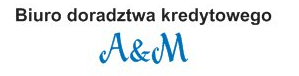 FORMULARZ INFORMACYJNYZOBOWIĄZANIA WOBEC BANKÓWDane wymaganeKredytobiorcaWspółmałżonek/współkredytobiorcaKwota kredytuImię i nazwiskoImiona rodzicówNazwisko rodowe matkiPESELMiejsce urodzeniaDowód osobisty nrData wydania dowoduOrgan wydający dowódDrugi dokumentSeria i nr drugiego dok.Stan cywilnyWykształcenieTelefon kontaktowyAdres zameldowaniaAdres korespondencyjnyStatus własności lokaluSamochód : tak/ nie Nr konta bankowegoDane dotyczące zatrudnienia:Źródło dochodówNazwa pracodawcyAdres pracodawcyZatrudnienie / dd-mm-rr Określony/nieokreślony Telefon do zakładu pracyDochód netto/bruttoWykonywany zawódNIP zakładu pracyOsoba wystawiająca zaśw.NAZWA BANKURODZAJ (KARTA, KREDYT, DEBET) WYSOKOŚĆ RATYILE DO SPŁATYPOZOSTAŁOOPÓŻNIENIA 30-90 DNI